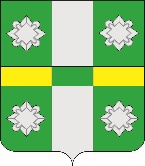 Российская ФедерацияИркутская областьУсольское районное муниципальное образованиеДумаГородского поселенияТайтурского муниципального образованияРЕШЕНИЕ           От 30.06.2021г.                                                                              №152р.п. ТайтуркаО внесении изменений и дополнений в Устав Тайтурского муниципального образования     В соответствии с Федеральными законами: от 20.04.2020 № 148-ФЗ «О внесении изменений в отдельные законодательные акты Российской Федерации»; от 29.12.2020 № 464-ФЗ «О внесении изменений в отдельные законодательные акты Российской Федерации в части оказания помощи лицам, находящимся в состоянии алкогольного, наркотического или иного токсического опьянения»; от 22.12.2020 г.  N 445-ФЗ  "О внесении изменений в отдельные законодательные акты Российской Федерации";  от  30.12.2020  N518-ФЗ “О внесении изменений в отдельные законодательные акты Российской Федерации”; от 08.12.2020 №411-ФЗ "О внесении изменений в Федеральный закон "О государственной регистрации уставов муниципальных образований"; от 06.10.2003 N 131-ФЗ "Об общих принципах организации местного самоуправления в Российской Федерации", Законом  Российской Федерации о поправке к Конституции Российской Федерации от 14.03.2020 г. N 1-ФКЗ "О совершенствовании регулирования отдельных вопросов организации и функционирования публичной власти",  руководствуясь ст.ст.31,44 Устава Тайтурского муниципального образования, Дума городского поселения Тайтурского муниципального образованияРЕШИЛА:1. Внести в Устав Тайтурского муниципального образования следующие изменения и дополнения:1.1. пункт 36 части 1 статьи 6 изложить в следующей редакции:36) участие в соответствии с федеральным законом в выполнении комплексных кадастровых работ.1.2.  часть 1 статьи 6 дополнить пунктом 38 следующего содержания:38) принятие решений и проведение на территории поселения мероприятий по выявлению правообладателей ранее учтенных объектов недвижимости, направление сведений о правообладателях данных объектов недвижимости для внесения в Единый государственный реестр недвижимости.1.3. пункт 2 части 1 статьи 6 изложить в следующей редакции:2) введение местных налогов и сборов;1.4. статью 74.1 дополнить пунктом 2.2:2.2. Органы государственной власти могут участвовать в формировании органов местного самоуправления, назначении на должность и освобождении от должности должностных лиц местного самоуправления в порядке и случаях, установленных федеральным законом.1.5. часть 4 статьи 44 дополнить после слов «муниципальных образований» словами следующего содержания:уведомления о включении сведений об уставе муниципального образования, муниципальном правовом акте о внесении изменений в устав муниципального образования в государственный реестр уставов муниципальных образований субъекта Российской Федерации, предусмотренного частью 6 статьи 4 Федерального закона от 21 июля 2005 года N 97-ФЗ "О государственной регистрации уставов муниципальных образований".1.6. часть 8 статьи 36   пункт 1) дополнить после слов «с сохранением места работы (должности) словами следующего содержания:   на период, продолжительность которого в совокупности составляет 2 рабочих дня в месяц.1.7. часть 1 статьи 6.1 дополнить пунктом 18:18) осуществление мероприятий по оказанию помощи лицам, находящимся в состоянии алкогольного, наркотического или иного токсического опьянения.2. В порядке, установленном Федеральным законом от 21.07.2005г. № 97-ФЗ «О государственной регистрации Уставов муниципальных образований» предоставить муниципальный правовой акт о внесении изменении в Устав Тайтурского муниципального образования на государственную регистрацию в Управление Министерства юстиции Российской Федерации по Иркутской области в течение 15 дней.3. Главе городского поселения  Тайтурского муниципального образования С.В. Буякову опубликовать муниципальный правовой акт Тайтурского муниципального образования в газете «Новости» и разместить на официальном сайте администрации городского поселения Тайтурского муниципального образования в информационно-телекоммуникационной сети «Интернет» (www.taiturka.irkmo.ru)  после государственной регистрации в течение 7 дней и направить в Управление Министерства юстиции Российской Федерации по Иркутской области сведения об источнике и о дате официального опубликования (обнародования) муниципального правового акта Тайтурского муниципального образования для включения указанных сведений в государственный реестр уставов муниципальных образований Иркутской области в 10-дневный срок.4. Настоящее Решение вступает в силу после государственной регистрации и официального опубликования в газете «Новости».Председатель Думы городского поселенияТайтурского муниципального образования                                         Л.А. ЧирковаГлава городского поселения Тайтурского муниципального образования		                        С.В.БуяковДепутаты:Громова Е.Н____________________________Акимова Н.А____________________________Малыгина В.В.__________________________Макарьевская Л.Е_________________________Донцов С.А______________________________Ершов М.А_______________________________Сидельников О.Н__________________________  Подготовил: главный специалист администрации по юридическим вопросам и нотариальным действиям __________ И.А. Пономарев «___»_________2021 г.